ЗАЯВКАна участие в Международной научной конференции «МАТЕМАТИЧЕСКОЕ ОБРАЗОВАНИЕ: СОВРЕМЕННОЕ СОСТОЯНИЕ И ПЕРСПЕКТИВЫ», посвященной 100-летию со дня рождения профессораА. А. СтоляраФамилия, имя, отчество автора (ов)______________Место работы ________________________________Должность ___________________________________Ученая степень, звание ________________________Название доклада _____________________________Название направления проблемного поля__________Предполагаемая форма доклада (пленарный, секционный, стендовый)____________________________ Форма участия: Заочно с публикацией____________                             Очно с публикацией_____________                             Очно без публикации____________Адрес докладчика для переписки (+ индекс) ______Телефон (+ код) ______________________________Факс (+ код) __________________________________E-mail _______________________________________Дата_________________ПРОГРАММНЫЙ КОМИТЕТКОНФЕРЕНЦИИПредседатель программного комитета:Д.В. Дук, ректор МГУ имени А.А. Кулешова, д.ист.н., профессорЗаместитель председателя:В.В. Старостенко, проректор по научной работе МГУ имени А.А. Кулешова, к.ф.н., доцентЗаместитель председателя:О.В. Дьяченко, проректор по учебной работе МГУ имени А.А. Кулешова, к.ф.н., доцентЗаместитель председателя:Л.Е. Старовойтов, декан факультета математики и естествознания МГУ имени А.А. Кулешова, к.ф.-м.н., доцентЧлены программного комитета:Н.В. Бровка, д.п.н., профессор, БГУ (Минск, Беларусь)В.В. Казаченок, д.п.н., профессор, БГУ (Минск, Беларусь)С.А. Мазаник, д.ф.-м.н., профессор, БГУ (Минск, Беларусь)Л.И. Майсеня, д.п.н., профессор, ИИТ БГУИР (Минск, Беларусь)О.И. Мельников, д.п.н., профессор, БГУ (Минск, Беларусь)В.Б. Милушев, д.п.н., профессор, ПУ "Паисий Хилендарский" (Пловдив, Болгария)И.А. Новик, д.п.н., профессор, БГПУ имени М. Танка (Минск, Беларусь)А.Н. Сендер, д.п.н., профессор, БрГУ имени А.С. Пушкина (Брест, Беларусь)А.М. Радьков, д.п.н., профессор (Минск, Беларусь)Н.М. Рогановский, д.п.н., профессор, МГУ имени А.А. Кулешова (Могилев, Беларусь)Р.А. Утеева, д.п.н., профессор, ТГУ (Тольятти, Россия)О.С. Чашечникова, д.п.н., профессор, СумГПУ имени А.С. Макаренко (Сумы, Украина)В.В. Шлыков, д.п.н., профессор, БГПУ имени М. Танка (Минск, Беларусь)МИНИСТЕРСТВО ОБРАЗОВАНИЯРЕСПУБЛИКИ БЕЛАРУСЬУЧРЕЖДЕНИЕ ОБРАЗОВАНИЯ «МОГИЛЕВСКИЙ ГОСУДАРСТВЕННЫЙ УНИВЕРСИТЕТ ИМЕНИ А. А. КУЛЕШОВА»Факультет математики и естествознанияМеждународнаянаучная конференция«Математическое образование: современное состояние иперспективы», посвященная 100-летию со дня рождения профессора А. А. Столяра20–21 февраля 2019 г.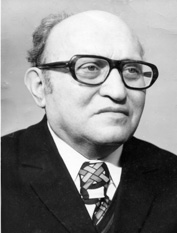 Столяр Абрам АроновичДоктор педагогических наук, профессор,заслуженный работник высшей школы БССР(20.02.1919–06.05.1993)Могилев, БеларусьИнформационное письмоУважаемые коллеги!Приглашаем Вас принять участие в работе V Международной научной конференции «МАТЕМАТИЧЕСКОЕ ОБРАЗОВАНИЕ: СОВРЕМЕННОЕ СОСТОЯНИЕ И ПЕРСПЕКТИВЫ», посвященной 100-летию со дня рождения профессора А. А. Столяра.Конференция состоится 20–21 февраля 2019 года в учреждении образования «Могилевский государственный университет имени А.А. Кулешова».Проблемное поле конференции1. Проблемы современного математического образования.2. Психолого-дидактические основы разработки учебно-методического обеспечения процесса обучения математике.3. Логические аспекты в обучении математике.4. Методологические и технологические основы практико-ориентированного обучения математике.5. Технологии разработки и методика применения информационно-образовательных ресурсов при обучении математике.Рабочие языки конференции — русский, белорусский, английский.В рамках конференции планируется проведение пленарного заседания, работа секций по направлениям. Регламент: пленарный доклад — до 20 минут, секционный доклад — до 10 минут.Порядок представления материаловДля участия в конференции просим до 10 января 2019 года направить в оргкомитет заявку на участие в конференции (форма прилагается) и материалы доклада по электронной почте (заявки и материалы для публикации присылаются в отдельных файлах), а также в бумажном варианте с подписью автора (ов). Каждый участник конференции представляет только один материал (персонально или в соавторстве).Издание материалов конференции планируется по итогам ее проведения. Редакционный совет оставляет за собой право отбора материалов. Материалы, не соответствующие тематике конференции либо не оформленные в соответствии с требованиями, отклоняются. МГУ имени А.А. Кулешова оставляет за собой право осуществлять перевод материалов в электронную форму с размещением их в электронном архиве библиотеки университета и в Российском индексе научного цитирования на платформе elibrary.ru в открытом доступе. Размер взноса на издание материалов будет указан в приглашении на конференцию. Приглашения и договоры будут высланы участникам до 10 февраля 2019 года.Проезд, питание и проживание участников конференции за счет командирующих организаций.Требования к оформлению материаловОбъем — до 3 полных страниц формата А4, набранных в редакторе Word (версия не ниже 6.0) для Windows через 1 интервал шрифтом Times New Roman 14. Все поля (верхнее, нижнее, левое и правое) — по 25 мм. Первая строка — индекс УДК (выравнивание по левому краю). Без индекса УДК материалы публиковаться не будут! Вторая — инициалы и фамилия (и) автора (ов), город, страна (выравнивание по правому краю) печатаются строчными буквами, курсивом. Через строку — название материалов заглавными полужирными буквами (выравнивание по центру). Через строку — краткая аннотация (до 4 строк). Через строку — ключевые слова от 3 до 10. Еще через строку печатается текст материалов (абзацный отступ 1,25). Ссылки на литературные источники даются в тексте в квадратных скобках. После основного текста через строку приводится список использованной литературы (выравнивание по центру), который оформляется в соответствии с требованиями ГОСТ 7.1.Пример оформления текстаУДКИ.О. Иванов, г. Могилев, Беларусь (14 pt, курсив)пропуск строкиНАЗВАНИЕ (14 pt)пропуск строкиАннотация. (12 pt)Ключевые слова: (12 pt)пропуск строки[Текст доклада]…………[1, с. 25] (14 pt)пропуск строкиСписок использованной литературы (12 pt)1…………………………………………….2……………………………………………..Адрес оргкомитета212022, Республика Беларусь, г. Могилев, ул. Космонавтов, 1 а, МГУ имени А. А. Кулешова, каб. 443.Факс: +375 222 28-36-26.Кафедра методики преподавания математики Телефон: +375 222 28-35-25Е-mail: kafedra_mpm443@mail.ruКоординатор:Гостевич Татьяна Васильевна  телефон: +375 29 309-25-92Секретарь:Маханькова Татьяна Александровнателефоны: +375 29 667-25-53	       +375 33 691-03-27 (Viber)ЗАЯЎКАна ўдзел у Міжнароднай навуковай канферэнцыі «МАТЭМАТЫЧНАЯ АДУКАЦЫЯ: СУЧАСНЫ СТАН І ПЕРСПЕКТЫВЫ», прысвечанай 100-годдзю з дня нараджэння прафесара А. А. СтоляраПрозвішча, імя, імя па бацьку аўтара (аў) __________Месца працы  _________________________________Пасада _______________________________________Вучоная ступень, званне ________________________Назва даклада _________________________________Назва напрамку праблемнага поля _______________Меркаваная форма дакладу (пленарны, секцыйны, стэндавы) ____________________________________Форма ўдзелу: Завочна з публікацыяй ____________                          Вочна з публікацыяй _____________                          Вочна без публікацыі  _____________Адрас дакладчыка для перапіскі (+ індэкс) ________Тэлефон (+ код) _______________________________Факс (+ код) __________________________________E-mail _______________________________________Дата _________________ПРАГРАМНЫ КАМІТЭТКАНФЕРЭНЦЫІСтаршыня праграмнага камітэта:Д.У. Дук, рэктар МДУ імя А.А. Куляшова, д.гіст.н., прафесарНамеснік старшыні:В.У. Старасценка, прарэктар па навуковай рабоце МДУ імя А.А. Куляшова, к.ф.н., дацэнтНамеснік старшыні:А.В. Дзячэнка, прарэктар па вучэбнай рабоце МДУ імя А.А. Куляшова, к.ф.н., дацэнтНамеснік старшыні:Л.Я. Старавойтаў, дэкан факультэта матэматыкі і прыродазнаўства МДУ імя А.А. Куляшова, к.ф.-м.н., дацэнтЧлены праграмнага камітэта:Н.У. Броўка, д.п.н., прафесар, БДУ (Мінск, Беларусь)У.У. Казачонак, д.п.н., прафесар, БДУ (Мінск, Беларусь)С.А. Мазанік, д.ф.-м.н., прафесар, БДУ (Мінск, Беларусь)Л.І. Майсеня, д.п.н., прафесар, ІІТ БДУІР (Мінск, Беларусь)А.І. Мельнікаў, д.п.н., прафесар, БДУ (Мінск, Беларусь)В.Б. Мілушаў, д.п.н., прафесар, ПУ "Паісій Хілендарскі" (Плоўдзіў, Балгарыя)І.А. Новік, д.п.н., прафесар, БДПУ імя М. Танка (Мінск, Беларусь)А.М. Сендзер, д.п.н., прафесар, БрДУ імя А.С. Пушкіна (Брэст, Беларусь)А.М. Радзькоў, д.п.н., прафесар (Мінск, Беларусь)М.М. Раганоўскі, д.п.н., прафесар, МДУ імя А.А. Куляшова (Магілёў, Беларусь)Р.А. Уцеева, д.п.н., прафесар, ТДУ (Тальяці, Расія)В.С. Чашачнікава, д.п.н., прафесар, СумДПУ імя А.С. Макаранкі (Сумы, Украіна)В.У. Шлыкаў, д.п.н., прафесар, БДПУ імя М. Танка (Мінск, Беларусь)МІНІСТЭРСТВА АДУКАЦЫІРЭСПУБЛІКІ БЕЛАРУСЬУСТАНОВА АДУКАЦЫІ«МАГІЛЁЎСКІ ДЗЯРЖАЎНЫЎНІВЕРСІТЭТ ІМЯ А. А. КУЛЯШОВА»Факультэт матэматыкі і прыродазнаўстваМіжнароднаянавуковая канферэнцыя«МАТЭМАТЫЧНАЯ АДУКАЦЫЯ:СУЧАСНЫ СТАН І ПЕРСПЕКТЫВЫ»,прысвечаная 100-годдзю з днянараджэння прафесара А. А. Столяра20-21 лютага 2019 г.Столяр Абрам АронавічДоктар педагагічных навук, прафесар,заслужаны работнік вышэйшай школы БССР(20.02.1919-06.05.1993)Магілёў, БеларусьІнфармацыйны лістПаважаныя калегі!Запрашаем Вас прыняць удзел у рабоце V Міжнароднай навуковай канферэнцыі «МАТЭМАТЫЧНАЯ АДУКАЦЫЯ: СУЧАСНЫ СТАН І ПЕРСПЕКТЫВЫ», прысвечанай 100-годдзю з дня нараджэння прафесара А. А. Столяра.Канферэнцыя адбудзецца 20-21 лютага 2019 года ва ўстанове адукацыі «Магілёўскі дзяржаўны ўніверсітэт імя А.А. Куляшова».Праблемнае поле канферэнцыі1. Праблемы сучаснай матэматычнай адукацыі.2. Псіхолага-дыдактычныя асновы распрацоўкі вучэбна-метадычнага забеспячэння працэсу навучання матэматыцы.3. Лагічныя аспекты ў навучанні матэматыцы.4. Метадалагічныя і тэхналагічныя асновы практыка-арыентаванага навучання матэматыцы.5. Тэхналогіі распрацоўкі і методыка прымянення інфармацыйна-адукацыйных рэсурсаў пры навучанні матэматыцы.Рабочыя мовы канферэнцыі — руская, беларуская, англійская.У рамках канферэнцыі плануецца правядзенне пленарнага пасяджэння, праца секцый па напрамках. Рэгламент: пленарны даклад — да 20 хвілін, секцыйны даклад — да 10 хвілін.Парадак прадстаўлення матэрыялаўДля ўдзелу ў канферэнцыі просім да 10 студзеня 2019 года накіраваць у аргкамітэт заяўку на ўдзел у канферэнцыі (форма дадаецца) і матэрыялы дакладу па электроннай пошце (заяўкі і матэрыялы для публікацыі дасылаюцца ў асобных файлах), а таксама ў папяровым варыянце з подпісам аўтара (-аў). Кожны ўдзельнік канферэнцыі прадстаўляе толькі адзін матэрыял (персанальна або ў суаўтарстве).Выданне матэрыялаў канферэнцыі плануецца па выніках яе правядзення. Рэдакцыйны савет пакідае за сабой права адбору матэрыялаў. Матэрыялы, якія не адпавядаюць тэматыцы канферэнцыі альбо не аформлены ў адпаведнасці з патрабаваннямі, адхіляюцца.МДУ імя А.А. Куляшова пакідае за сабой права ажыццяўляць перавод матэрыялаў у электронную форму з размяшчэннем іх у электронным архіве бібліятэкі ўніверсітэта і ў Расійскім індэксе навуковага цытавання на платформе elibrary.ru ў адкрытым доступе.Памер узносу на выданне матэрыялаў будзе ўказаны ў запрашэнні на канферэнцыю. Запрашэнні і дагаворы будуць высланы ўдзельнікам да 10 лютага 2019 года.Праезд, харчаванне і пражыванне ўдзельнікаў канферэнцыі за кошт камандзіруючых арганізацый.Патрабаванні да афармлення матэрыялаўАб'ём — да 3 поўных старонак фармату А4, набраных у рэдактары Word (версія не ніжэй за 6.0) для Windows праз 1 інтэрвал шрыфтам Times New Roman 14. Усе палі (верхняе, ніжняе, левае і правае) — па 25 мм. Першы радок — індэкс УДК (выраўноўванне па левым краі). Без індэкса УДК матэрыялы публікавацца не будуць! Другая — ініцыялы і прозвішча (ы) аўтара (аў), горад, краіна (выраўноўванне па правым краі) друкуюцца малымі літарамі, курсівам. Праз радок — назва матэрыялаў вялікімі паўтлустымі літарамі (выраўноўванне па цэнтры). Праз радок — кароткая анатацыя (да 4 радкоў). Праз радок — ключавыя словы ад 3 да 10. Яшчэ праз радок друкуецца тэкст матэрыялаў (абзацны водступ 1,25). Спасылкі на літаратурныя крыніцы даюцца ў тэксце ў квадратных дужках. Пасля асноўнага тэксту праз радок падаецца спіс выкарыстанай літаратуры (выраўноўванне па цэнтры), які афармляецца ў адпаведнасці з патрабаваннямі ДАСТ 7.1.Прыклад афармлення тэкстуУДКІ.В. Іваноў, г. Магілёў, Беларусь (14 pt, курсіў)пропуск радкаНАЗВА (14 pt)пропуск радкаАнатацыя. (12 pt)Ключавыя словы: (12 pt)пропуск радка[Тэкст дакладу] ............ [1, с. 25] (14 pt)пропуск радкаСпіс выкарыстанай літаратуры (12 pt)1 ....................................................2 ....................................................Адрас аргкамітэта212022, Рэспубліка Беларусь, г. Магілёў, вул. Касманаўтаў, 1 а, МДУ імя А. А. Куляшова, каб. 443.Факс: +375 222 28-36-26.Кафедра методыкі выкладання матэматыкіТэлефон: +375 222 28-35-25Е-mail: kafedra_mpm443@mail.ruКаардынатар:Гасцевіч Таццяна Васільеўнатэлефон: +375 29 309-25-92Сакратар:Маханькова Таццяна Аляксандраўнатэлефоны: +375 29 667-25-53+375 33 691-03-27 (Viber)APPLICATIONfor participation in the International Scientific Conference "MATHEMATICAL EDUCATION: MODERN CONDITION AND PROSPECTS" dedicated to the 100th anniversary Professor A. A. StolyarSurname, name, patronymic of the author (s) _____________Place of work ______________________________________Position ___________________________________________Academic degree, title _______________________________Title of the report ___________________________________The title of the problem fild is __________Estimated form of the report (plenary, sectional, poster) ______________________________________________Form of participation: In absentia with the publication ______In person with the publication _______In-person without publication _______Address of the speaker for correspondence (+ index) ______Telephone (+ code) _______________________________Fax (+ code) ____________________________________E-mail _________________________________________Date_________________PROGRAM COMMITTEE OF THE CONFERENCEChairman:D.V. Duk, Rector of Mogilev State A. Kuleshov University, D.Sc., ProfessorVice-chairman:V.V. Starostenko, Vice-Rector for Research, Mogilev State A. Kuleshov University, Ph.D., Associate professorVice-chairman:O.V. Dyachenko, Vice-Rector for Academic Affairs, Mogilev State A. Kuleshov University, Ph.D., Associate professorVice-chairman:L.E. Starovoytov, Dean of the Faculty of Mathematics and Natural Sciences of Mogilev State A. Kuleshov University, Ph.D., Associate ProfessorProgram Committee members:N.V. Brovka, D. Sc, professor, BSU (Minsk, Belarus)V.V. Kazachenok, D. Sc, professor, BSU (Minsk, Belarus)S.A. Mazanik, D. Sc, professor, BSU (Minsk, Belarus)L.I. Maysenya, D. Sc, professor, IIT BSUIR (Minsk, Belarus)O.I. Melnikov, D. Sc, professor, BSU (Minsk, Belarus)V.B. Milushev, D. Sc, professor, PU "Paisy Khilendarsky" (Plovdiv, Bulgaria)I.A. Novik, D. Sc, professor, BSPU named after M. Tank (Minsk, Belarus)A.N. Sender, D. Sc, professor, BrSU named after A.S. Pushkin (Brest, Belarus)A.M. Radkov, D. Sc, professor (Minsk, Belarus)N.M. Roganovsky, D. Sc, professor, Mogilev State A. Kuleshov University (Mogilev, Belarus)R.A. Uteeva, D. Sc, рrofessor, TSU (Tolyatti, Russia)O.S. Chashechnikova, D. Sc, professor, SumGPU them. A.S. Makarenko (Sumy, Ukraine)V.V. Shlykov, D. Sc, professor, BSPU named after M. Tank (Minsk, Belarus)MINISTRY OF EDUCATIONREPUBLIC OF BELARUSMOGILEV STATE A. KULESHOV UNIVERSITYFaculty of mathematics and natural sciencesInternationalScientific Conference“MATHEMATICAL EDUCATION: MODERN CONDITION ANDPROSPECTS",dedicated to the 100th anniversary of Professor A. A. StolyarFebruary 20–21, 2019Stolyar Abram AronovichDoctor of Education, Professor,Honored Worker of the Higher School of the BSSR(20.02.1919–06.05.1993)Mogilev, BelarusCall for papersDear Colleagues!We invite you to take part in the work of the V International Scientific Conference «MATHEMATICAL EDUCATION: MODERN CONDITION AND PROSPECTS» dedicated to the 100th anniversary of Professor A. A. Stolyar.The conference will be held on February 20–21, 2019 in the educational institution «Mogilev state A. Kuleshov University».Problems for discussion1. Problems of modern mathematical education.2. Psychological and didactic foundations of the development of educational and methodological support of the process of teaching mathematics.3. Logical aspects in teaching mathematics.4. Methodological and technological foundations of practice-oriented teaching of mathematics.5. Development technologies and methods of application of information and educational resources in teaching mathematics.The working languages of the conference are — Russian, Belarusian, English.Within the framework of the conference it is planned to hold a plenary session, the work of sections according to the problem fields. Regulations: plenary report — up to 20 minutes, sectional report — up to 10 minutes.Submission procedureTo participate in the conference, we ask before January 10, 2019 to send to the organizing committee an application for participation in the conference (the form is attached) and materials of your report by e-mail (applications and materials for publication are sent in separate files), as well as in paper form with the author's signature (s) Each participant of the conference presents only one material (personally or in collaboration).The publication of the conference materials is planned on the basis of its results. The editorial board reserves the right to select materials. Materials that do not correspond to the subject of the conference or are not designed in accordance with the requirements are rejected.Mogilev state A. Kuleshov University reserves the right to convert the materials into electronic form with their placement in the electronic library of the university library and in the Russian Science Citation Index on the platform elibrary.ru in the public domain.The amount of the contribution to the publication of materials will be specified in the invitation to the conference. Invitations and agreements will be sent to participants by February 10, 2019.Travel, meals and accommodation for the conference participants are at the expense of the sending organizations.Submission quidelinesVolume — up to 3 full pages of A4 format, typed in Word (version 6.0 or higher) for Windows after 1 interval in Times New Roman 14 font. All margins (top, bottom, left and right) — 25 mm each. The first line is the UDC index (left alignment). Without the UDC index, materials will not be published! The second — the initials and surname (s) of the author (s), city, country (right alignment) are printed in lower case letters, in italics. Through the line — the name of the materials in capital bold letters (centered). Through the line — a brief summary (up to 4 lines). Through the line — keywords from 3 to 10. The text of materials is typed through the line (paragraph indent 1.25). References to literary sources are given in the text in square brackets. After the main text, a list of references is provided through the line (centered), which is prepared in accordance with the requirements of GOST 7.1.Text layout exampleUDCI.O. Ivanov, Mogilev, Belarus (14 pt, italics)line skipTITLE (14 pt)line skipAnnotation. (12 pt)Keywords: (12 pt)line skip[Text of the report] .......... [1, p. 25] (14 pt)line skipReferences (12 pt)1……..…………………………………………….2…………………………………………………..Address of the organizing committeeRepublic of Belarus, 212022, Mogilev, Kosmonavtov str., 1a, Mogilev State A. Kuleshov University, 443 Fax: +375 222 28-36-26.Department of Mathematics Teaching MethodsPhone: +375 222 28-35-25Е-mail: kafedra_mpm443@mail.ruCoordinator:Goshevich Tatyana Vasilyevnaphone: +375 29 309-25-92Secretary:Makhankova Tatyana Aleksandrovnaphones: +375 29 667-25-53+375 33 691-03-27 (Viber)